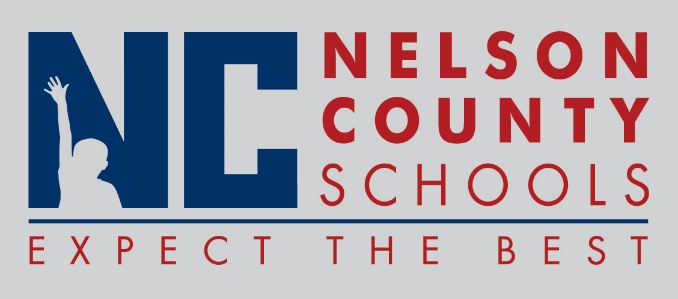 Decision PaperRECOMMENDATION:   	Last year, the Nelson County Schools joined the Kentucky Innovation Learning Network Application.  The Network asks that we renew the commitment annually for continued support in the areas of NTI, World Readiness Certification, and 21st Century Teaching and Learning Strategies.RECOMMENDED MOTION:  	I move that the Nelson County Board of Education approve the application to renew our commitment to the Kentucky Innovation Learning Network as presented.To:Nelson County Board of EducationFrom:Dr. Anthony Orr, Superintendentcc:Date:Re:Kentucky Innovation Learning Network